Greater Miami Valley EMS Council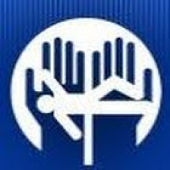 Optional Community Paramedicine EMS ProgramCreated by the Research CommitteePersonally Furnishing Overdose Reversal Drugs by Emergency Medical Service (EMS) Personnel Updated: April 10, 2023Intent:This Optional Community Paramedicine Standing Order serves as a template for departments who wish to provide this service.  Departments may remove the Greater Miami Valley EMS Council logo and title from the heading and replace it with their own title and logo, remove this paragraph, and make other changes consistent with guidance from the Ohio Board of Pharmacy.Prior to issuing this policy, each agency should also do the following:Obtain the approval of the department medical director.Contact public health and mental health agencies in your county.Obtain contact numbers for relevant agencies, and plan to provide that information at the time that naloxone is furnished.  See GMVEMSC’s “Optional Community Paramedicine EMS Program Distributing Resource Information on Opioid Calls” for examples of information to include.  Ask if those agencies can provide DAWN Kits or financial support for the program.Determine what level(s) of EMS providers (EMT, AEMT, paramedic) are authorized to personally furnish naloxone in your agency.Determine if all personnel in that certification level(s) are authorized to personally furnish naloxone, or if it is limited to selected personnel.Determine if the agency authorizes personally furnishing naloxone while crews are on an EMS incident.Determine if department stations will furnish naloxone and, if so, which ones.Stipulations: EMS personnel can only furnish naloxone to be used by others with the express permission of their agency and their agency medical director, and then only when complying with Ohio Revised Code and Ohio Board of Pharmacy requirements, including training, labeling, record-keeping, etc.UNDER NO CIRCUMSTANCES may naloxone from the Greater Miami Valley EMS Council Drug Bags be given to others for use at a future date.Policy:The _________ (Department Name) supports the availability of naloxone to combat opioid overdoses through training in opioid overdose prevention. The _________ (Department Name) supports “Death Avoided With naloxone” or Project Dawn. The _________ (Department Name), with support from Project DAWN, will provide Overdose Response Training and free naloxone (SELECT ALL OPTIONS APPROPRIATE FOR YOUR AGENCY):At EMS Headquarters and/or list of stations [Phone Number(s)] and [Address(es)][Available Times (ex. Monday – Friday 9am – 4pm)]  On emergency calls as determined by Project Dawn Kit Personally Furnishing protocol By Community Paramedicine or other selected personnel on visits to residences, at community gatherings, or at other locationsEMS is permitted to personally furnish naloxone under Ohio law to any of the following:An individual who is at risk of experiencing an opioid-related overdose.A family member, friend, or other person in a position to assist an individual who is experiencing an opioid-related overdose.The _________ (Department Name) authorizes the following EMS providers to personally furnish naloxone: __________________________________________________________Purpose:To establish a standard for _________ (Department Name) personnel to be trained in opioid overdose prevention in order to personally furnish naloxone under the Department Medical Director’s standing order.
Definitions:Opioid Overdose PreventionEMS personnel authorized to furnish naloxone will complete a Training Program (below) and thereafter complete periodic review Standing OrderThis constitutes a standing order to personally furnish naloxone.Naloxone FDA-approved opioid antagonist medication, both prescription and over the counter formulations.Nasal naloxone Overdose Prevention KitKit for nasal naloxone that includes:Two nasal atomizers (dosage and quantity as determined by the Medical Director and/or Project DAWN Medical Director) of naloxone;Information about refills.Information about community opioid prevention and harm reduction programs.
Training ProgramThe _________ (Department Name) personnel shall complete training as required by the Medical Director.The Training Program shall include review on the following topics:Persons to whom naloxone may be Personally Furnished;The naloxone dosage that may be Personally Furnished and any variation            in the dosing based on circumstances specified in the Standing Order;Storage requirements:  The drug is in its original manufacturer’s packaging;Its packaging contains the manufacturer’s instructions for use;Stored in accordance with the manufacturer’s or distributor’s instructions.Document number of naloxone atomizers maintained by the EMS agency and the number Personally Furnished.
Furnishing Naloxone_________ (Department Name) personnel who have received training are authorized to personally furnish Overdose Prevention Kits (Project DAWN Kits) in accordance with the Standing Order of the Medical Director to:An individual who there is reason to believe is at risk of experiencing an opioid-related overdose;A family member, friend, or other person in a position to assist an individual who is experiencing an opioid related overdose; or Persons requesting a refill of their Project DAWN Kit._________ (Department Name) personnel shall: Provide education and information to individuals to whom they Personally Furnish Overdose Prevention Kits (Project DAWN Kits) on the following topics in accordance with the Standing Order:Agencies that can assist people with opioid addictions;Proper storage temperature;Expiration date;Indications for naloxone administration;How to respond to an opioid overdoseActivate EMSClear airwayRescue breathingAdminister naloxoneRepeat dose in 2-5 minutes if no responseRecovery positionProvide project DAWN phone number The _________ (Department Name) shall be responsible for;Ensuring that the Overdose Prevention Kits (Project DAWN Kits) are properly stocked prior to Personally Furnishing;Ensuring that _________ (Department Name) personnel have been properly trained;Reviewing and revising the Standing Order as necessary.
MiscellaneousDispatch CenterIf someone calls 911 requesting an ambulance to personally furnish a project DAWN Kit to them, advise them that the kits are available at local pharmacies and other community locations.Personally FurnishingWhile on a medical emergency call, if you are approached by someone with no relation to the call that you are on, asking about the Project DAWN Kits, advise them that you are medically treating a patient.By law, EMS personnel (or any other authorized person) must instruct the individual to whom naloxone is personally furnished to summon emergency services as soon as practicable either before or after administering naloxone.